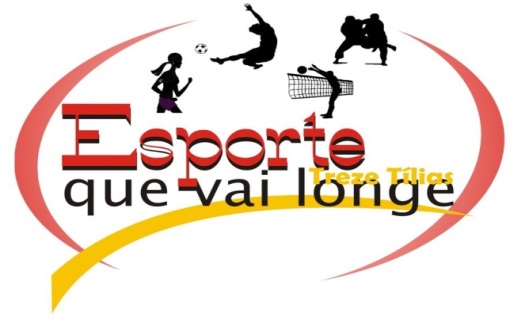 TABELA DE CLASSIFICAÇÃO IV COPA VERÃO FUTSALCHAVE “A”CHAVE “B”CHAVE “C”CHAVE “D”COLOCAÇÃOEQUIPEPJVEDGPGCSG1°IPIRANGA07030201001210022°TRES BARRAS06030200011004063°ATLÉTICO04030101010911-024°PRIMOS FUTSAL00030000030713-06COLOCAÇÃOEQUIPEPJVEDGPGCSG1°ADTB/MADEIREIRA SANTA MARIA09030300001206062°BAR DO BIDE06030200011107043°VETERANOS03030100021107044°GERMANICOS/LOJAS MAVIANE00020000020615-09COLOCAÇÃOEQUIPEPJVEDGPGCSG1°FARMACIA DO JEAN06030200001207052°LACTICINIOS TIROL06030200011410044°BREACOS/CONSTRUTORA FIDLER03030100020710-033°DEUM RUIM FC03030100020814-06COLOCAÇÃOEQUIPEPJVEDGPGCSG1°OS BAKANAS09030300001504112°BATERIAS06030200011207053°RS FUTSAL03030100020816-084°ADTF/BATERCAP00030000030614-08